นักเรียนจะได้เรียนรู้เกี่ยวกับฟังก์ชันในภาษา Python เราจะพูดถึงการสร้างและการใช้งานฟังก์ชันในเบื้องต้น และการเรียกใช้งานฟังก์ชันในรูปแบบต่างๆ การสร้างฟังก์ชันในภาษา Pythonฟังก์ชัน (Function) คือส่วนของโค้ดหรือโปรแกรมที่ทำงานเพื่อวัตถุประสงค์บางอย่าง ในภาษา Python เราสามารถสร้างฟังก์ชันของเราเองเพื่อให้ทำงานที่ต้องการ ในการเขียนโปรแกรมเรามักจะแยกโค้ดที่มีการทำงานเหมือน ๆ กันเป็นฟังก์ชันเอาไว้ และเรียกใช้ฟังก์ชันนั้นซ้ำ ๆ ซึ่งเป็นแนวคิดของการ reuse โค้ด นี่เป็นรูปแบบของการประกาศฟังก์ชันในภาษา Python ตัวอย่างรูปแบบการเขียนเช่นdef function_name(args...):
    # statements

def function_name(args...):
    # statements
    return valueในรูปแบบของการประกาศฟังก์ชันในภาษา Python นั้นจะใช้คำสั่ง def และหลังจากนั้น function_name เป็นชื่อของฟังก์ชัน และในวงเล็บ ( ) เป็นการกำหนดพารามิเตอร์ของฟังก์ชัน พารามิเตอร์ของฟังก์ชันนั้นสามารถมีจำนวนเท่าไหร่ก็ได้หรือไม่มีก็ได้ และเช่นเดียวกับภาษาอื่นๆ ฟังก์ชันอาจจะมีหรือไม่มีการส่งค่ากลับ ต่อไปมาดูตัวอย่างการประกาศและใช้งานฟังก์ชันในภาษา Pythondef mypersonalinfo():    print('My name is Thanachai T.')    print('Address: Neverland')def hello(name):
    print('Hello %s' % name)

def count_vowel(str):    vowel = 0
    for c in str:
        if c in ('A', 'E', 'I', 'O', 'U', 'a', 'e', 'i', 'o' 'u'):
            vowel = vowel + 1
    return vowel

def area(width, height):
    c = width * height
    return cการเรียกใช้งานฟังก์ชันในภาษา Pythonหลังจากเราได้สร้างฟังก์ชันในตัวอย่างก่อนหน้าแล้ว ต่อไปเราจะมาเรียกใช้งานฟังก์ชันเหล่านั้น ในการเรียกใช้ฟังก์ชันนั้นเราจะใช้ชื่อของฟังก์ชันและส่งอาร์กิวเมนต์ (arguments) ให้สอดคล้องกับพารามิเตอร์ (parameters) ที่กำหนดไว้ในฟังก์ชัน ดังนั้นอาร์กิวเมนต์คือค่าที่ส่งเข้าไปในฟังก์ชันตอนใช้งาน ส่วนพารามิเตอร์นั้นคือตัวแปรทีกำหนดไว้ในฟังก์ชันเพื่อรับค่าจากอาร์กิวเมนต์ มาดูตัวอย่างการเรียกใช้งานฟังก์ชันในภาษา Python (จากโค้ดตัวอย่างด้านบน)# calling functionsmypersonalinfo()
hello('Danny')
hello('Mateo')
print('Vowel in string = %d' % count_vowel('marcuscode.com'))
print('Vowel in string = %d' % count_vowel('Python'))
print('Area = %d' % area(8, 4))ผลที่ได้คือMy name is Thanachai T.Address: NeverlandHello Danny
Hello Mateo
Vowel in string = 5
Vowel in string = 1
Area = 32def area(width, height):
    c = width * height
    return cresult = area(4, 5)print(‘The area is’, result)ตัวอย่างนี้ฟังก์ชัน area( ) ส่งค่ากลับ (return) มายังตัวแปรที่ชื่อว่า result และสั่งพิมพ์ค่านอกฟังก์ชันdef area(width, height):
    c = width * height
    print(‘The area is’,c)area(4, 5)ตัวอย่างนี้เราไม่มีการส่งค่ากลับ และสั่งพิมพ์ในตัวฟังก์ชัน1) ให้นักเรียนเขียนฟังก์ชันสำหรับคำนวณค่า Body Mass Index (BMI) โดยกำหนดพารามิเตอร์สองตัวคือ height และ weight โดยมีชื่อฟังก์ชันดังนี้ calculate_BMI(height, weight) และสำหรับฟังก์ชันแบบแรกให้ทำการพิมพ์ค่า BMI ในฟังก์ชันเลย และฟังก์ชันแบบที่สองให้ return ค่า BMI ไปยังตัวแปรชื่อ result และทำการพิมพ์ค่า BMI นอกฟังก์ชัน ตัวอย่างถัดไปdef add(a, b):
    c = a + b
    return ca = int(input(‘Enter value a: ’))b = int(input(‘Enter value b: ’))result = add(a, b)print(‘The addition is’, result)ตัวอย่างนี้เราเขียนฟังก์ชันหรับบวกเลขจำนวนเต็มสองค่า และส่งค่ากลับ จากนั้นเขียน Python code เพื่อรับค่าจากคียบอร์ดสองค่า และเรียกฟังก์ชัน add(a, b) โดยฟังก์ชันจะส่งค่าคืนมายังตัวแปร result และมีการสั่งพิมพ์ค่า2) 2) ให้นักเรียนเขียนฟังก์ชันสำหรับพิมพ์ชื่อและรหัสประจำตัว โดยกำหนดพารามิเตอร์สองตัวคือ name และ id และฟังก์ชันมีชื่อดังนี้ show_info(name, id) หลักจากเขียนฟังก์ชันเสร็จให้เขียน Python code เพื่อรับชื่อและรหัสประจำตัวจากคีย์บอร์ด และเรียกฟังก์ชัน show_info(name, id) ตัวอย่างถัดไป เป็นฟังก์ชันชื่อ split_num( ) ซึ่งรับค่าที่เป็นตัวแปรประเภท list และหน้าที่ของฟังก์ชันคือแยกเลขคู่เลขคี่ออกจากกัน จะเห็นได้ว่าเราต้องกำหนดตัวแปร list ไว้สองตัวเพื่อรองรับค่าที่เป็นเลขคู่ และเลขคี่for i in list_num:  ตัวแปร i จะมีค่าเริ่มต้นจากค่าแรกใน list จนถึงค่าสุดท้าย และเราก็ทำการเช็คว่าเป็นเลขคู่หรือเลขคี่ แล้วก็เอาค่าไปใส่ไว้ในตัวแปร list ที่สร้างไว้ด้วยคำสั่ง .append(i) หลังจากนั้นเราก็ส่งค่ากลับทั้งหมดสองค่า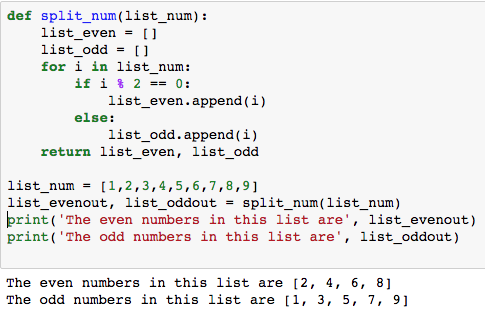 3) จากตัวอย่างด้านบน ให้นักเรียนเขียนฟังก์ชันสำหรับแบ่งเลขจำนวนเต็มที่อยู่ใน list เป็นสองชุดคือเลขที่ค่าอยู่ระหว่าง 0 – 50 และเลขที่มากกว่า 50 และส่งค่าทั้งสองชุดออกมา นักเรียนสามารถกำหนดชื่อฟังก์ชันตามสมควร อาทิ split_50( ) หลังจากนั้นให้เขียน Python code เพื่อรับเลขจำนวนเต็มหลาย ๆ ค่าจากคียบอร์ดโดยใช้คำสั่ง  และทำการเรียกฟังก์ชันที่นักเรียนเขียน และพิมพ์ค่าที่อยู่ใน list ทั้งสองออกมา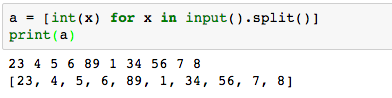 4) ให้นักเรียนเขียนฟังก์ชันสำหรับแบ่งเลขจำนวนเต็มที่อยู่ใน list เป็นสี่ชุดคือเลขที่ค่าอยู่ระหว่าง 0 – 25, 26 – 50, 51 - 75 และ 75 - 100 และส่งค่าทั้งสี่ชุดออกมา นักเรียนสามารถกำหนดชื่อฟังก์ชันตามสมควร อาทิ split_quarter( ) หลังจากนั้นให้เขียน Python code เพื่อรับเลขจำนวนเต็มหลาย ๆ ค่าจากคียบอร์ด (ค่าที่ใส่ไม่เกิน 100) และพิมพ์ค่าทั้งสี่ชุดออกมา  ตัวอย่าง inputs/outputs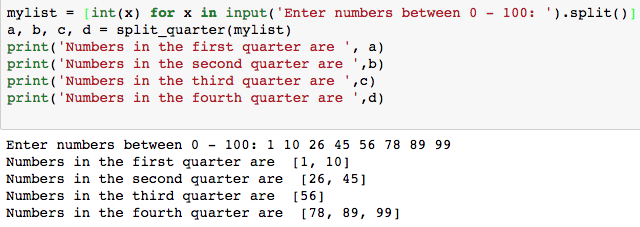 5) ให้นักเรียนเขียนฟังก์ชันสำหรับ บวก ลบ คูณ หาร (ทั้งหมด 4 ฟังก์ชัน) และเขียน Python code เพื่อให้เลือกว่าจะคำนวณอะไร (แสดงดังตัวอย่างด้านล่าง) พร้อมรับค่าตัวเลขสองตัว แล้วเรียกฟังก์ชันตาม option ที่เลือก และแสดงผลลัพธ์ตัวอย่าง input/output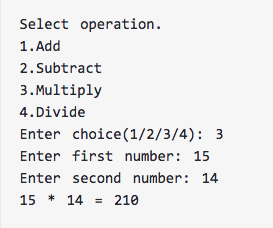 ตัวอย่างถัดไป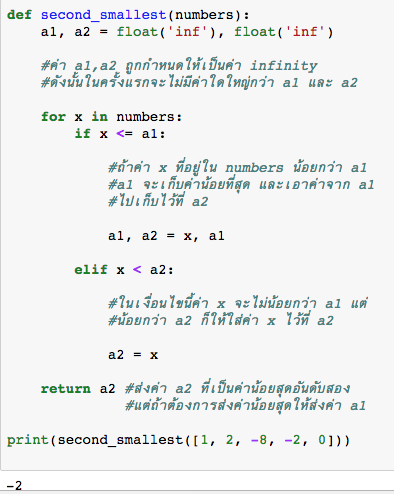 หมายเหตุ ในการเปรียบเทียบครั้งแรกในการหาค่าที่เล็กที่สุด เนื่องจากเราไม่ทราบว่าควรจะกำหนดค่าใหญ่สุดที่เท่าใดสำหรับ a1 และ a2 เนื่องจากเราอาจไม่รู้ค่าที่ใหญ่ใน list เช่นถ้าเรากำหนดให้ค่า a1 และ a2 เป็น 1000000 แต่ใน list มีค่า 1000002 เราก็จะไม่สามารถเปรียบเทียบค่าได้ถูกต้อง ดังนั้นในการหาค่าที่เล็กที่สุด เราควรกำหนดค่าเริ่มต้นที่ต้องการจะเปรียบเทียบให้เป็น infinity6) ให้นักเรียนเขียนฟังก์ชัน second_largest( ) เพื่อหาค่าที่มากเป็นอันดับสอง (ใช่ float(‘-inf’) สำหรับกำหนดค่าเริ่มต้นให้เป็น – infinityจากตัวอย่างด้านล่างซึ่งเป็นฟังก์ชันที่ลบค่าตัวเลขที่อยู่ใน list y ออกจาก list x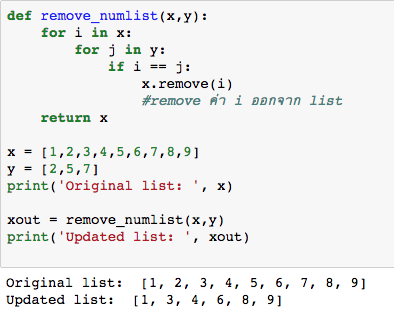 7) ให้นักเรียนเขียนฟังก์ชันในการ remove ค่าตัวเลขที่อยู่ใน list y เฉพาะเลขคู่ ออกจาก list xตัวอย่าง inputs/outputs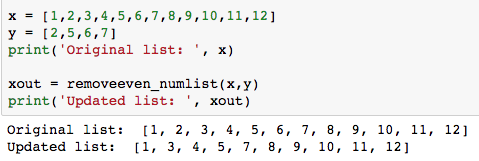 จะเห็นได้ว่าเฉพาะเลขคู่ที่อยู่ใน list y ได้แก่ 2 และ 6 ได้ถูก remove ออกจาก list xWorksheet 6 